                                            						  Łódź,  ………………..……………                                                                          								       dataTECHNIKUM									STOWARZYSZENIA PRZYJACIÓŁ SZKÓŁ KATOLICKICH im. Świętej Faustyny KowalskiejW ŁODZIDyrektor TECHNIKUM SPSKim. Świętej Faustyny Kowalskiej w Łodzi  Podanie          Proszę o przyjęcie mojego syna ………………………………………..…….  do Technikum Stowarzyszenia Przyjaciół Szkół Katolickich im. Świętej Faustyny Kowalskiej w Łodzi w roku szkolnym 2021/2002.            Oświadczam, że zapisując dziecko do Technikum SPSK, wyrażam zgodę na  kształcenie i wychowanie oparte na wartościach chrześcijańskich i nauce Kościoła Katolickiego.                                                                            …………………………………             ………………..................                     					 Podpisy rodziców (opiekunów prawnych)       …….……………………………………………………………………………………………………………………KARTA ZGŁOSZENIA UCZNIA  NR    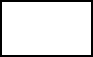 Rok szkolny 2021 / 2022				X  proszę wstawić znak X stosownie do kolejności wyboru Technikum SPSK w procedurze rekrutacji* powyższe dane przeznaczone są tylko na potrzeby szkołyImiona i nazwisko ucznia *Imiona i nazwisko ucznia *Imiona i nazwisko ucznia *Imiona i nazwisko ucznia *PESELPESELPESELPESELData i miejsce urodzeniaData i miejsce urodzeniaData i miejsce urodzeniaData i miejsce urodzeniaAdres zameldowaniaAdres zameldowaniaAdres zameldowaniaAdres zameldowaniaAdres zamieszkaniaAdres zamieszkaniaAdres zamieszkaniaAdres zamieszkaniaImiona i nazwiska rodziców(opiekunów prawnych)Imiona i nazwiska rodziców(opiekunów prawnych)Imiona i nazwiska rodziców(opiekunów prawnych)Imiona i nazwiska rodziców(opiekunów prawnych)Imiona i nazwiska rodziców(opiekunów prawnych)Imiona i nazwiska rodziców(opiekunów prawnych)Imiona i nazwiska rodziców(opiekunów prawnych)Imiona i nazwiska rodziców(opiekunów prawnych)Kontakt z rodzicamiKontakt z rodzicamiKontakt z rodzicamiKontakt z rodzicami e-mailKontakt z rodzicamiKontakt z rodzicamiKontakt z rodzicamiKontakt z rodzicami Praca Matka - Matka - Matka - Ojciec - Ojciec -Kontakt z rodzicamiKontakt z rodzicamiKontakt z rodzicamiKontakt z rodzicami Tel. kom. Matka - Matka - Matka - Ojciec - Ojciec -Data zgłoszenia:   ………………………………Do klasy:                                                                         ……………….Do klasy:                                                                         ……………….Do klasy:                                                                         ……………….Szkoła rejonowa nr:Szkoła rejonowa nr:Szkoła rejonowa nr:Szkoła rejonowa nr:Szkoła rejonowa nr:Szkoła rejonowa nr:Data zgłoszenia:   ………………………………Do klasy:                                                                         ……………….Do klasy:                                                                         ……………….Do klasy:                                                                         ……………….Specjalizacja:Specjalizacja:Specjalizacja:Specjalizacja:Specjalizacja:Specjalizacja: Technikum SPSK w Łodzi jest szkołą pierwszego wyboru.X  Technikum SPSK w Łodzi jest szkołą pierwszego wyboru.X  Technikum SPSK w Łodzi jest szkołą drugiego wyboru.X Technikum SPSK w Łodzi jest szkołą drugiego wyboru.X Technikum SPSK w Łodzi jest szkołą drugiego wyboru.XTechnikum SPSK w Łodzi jest szkołą trzeciego wyboru.XTechnikum SPSK w Łodzi jest szkołą trzeciego wyboru.X